Додаток 1Інформація про дисципліну вільного вибору студентаНазва дисципліниЕлектроживлення систем зв'язкуЕлектроживлення систем зв'язкуСеместр55КафедраБіомедичної інженерії та телекомунікаційБіомедичної інженерії та телекомунікаційФакультетІнформаційно-комп’ютерних технологійІнформаційно-комп’ютерних технологійКороткий опис дисципліниВивчається принципи функціонування основних вузлів систем живлення; теорія, принципи побудови і методи розрахунку випрямлячів, інверторів, стабілізаторів, трансформаторів; основні параметри і вимоги до джерел електропостачання;організація електропостачання підприємств телекомунікації.Вивчається принципи функціонування основних вузлів систем живлення; теорія, принципи побудови і методи розрахунку випрямлячів, інверторів, стабілізаторів, трансформаторів; основні параметри і вимоги до джерел електропостачання;організація електропостачання підприємств телекомунікації.Мета й ціль дисципліниФормування теоретичних знань і практичних навиків з експлуатації пристроїв і систем електроживлення. Вивчення основних характеристик електротехнічних та електронних компонентів, електронних пристроїв їх схемотехнічні рішення, основних параметрів і фізичних процесів, які відбуваються в них.Формування теоретичних знань і практичних навиків з експлуатації пристроїв і систем електроживлення. Вивчення основних характеристик електротехнічних та електронних компонентів, електронних пристроїв їх схемотехнічні рішення, основних параметрів і фізичних процесів, які відбуваються в них.Результати навчання (навички, що отримає студент після курсу)Робити обґрунтований вибір електронних компонентів за довідковими даними на основі розрахункового визначення параметрів;робити електричний розрахунок випрямлячів, згладжуючих фільтрів, стабілізаторів;робити оцінювальний розрахунок перетворювальних пристроїв.Мати уявлення про тепловий і масогабаритний розрахунок джерел живлення.Робити обґрунтований вибір електронних компонентів за довідковими даними на основі розрахункового визначення параметрів;робити електричний розрахунок випрямлячів, згладжуючих фільтрів, стабілізаторів;робити оцінювальний розрахунок перетворювальних пристроїв.Мати уявлення про тепловий і масогабаритний розрахунок джерел живлення.Перелік темТема1.Трансформатори.Тема2.Випрямлячі.Тема 3.Згладжуючі фільтри.Тема 4. Стабілізатори.Тема 5. Перетворювальні пристрої.Тема 6.Пристрої безпосереднього перетворювання різних видів енергії в електричну енергію постійного струму.Тема 7.Сучасні системи електроживлення підприємств електрозв’язку.Тема1.Трансформатори.Тема2.Випрямлячі.Тема 3.Згладжуючі фільтри.Тема 4. Стабілізатори.Тема 5. Перетворювальні пристрої.Тема 6.Пристрої безпосереднього перетворювання різних видів енергії в електричну енергію постійного струму.Тема 7.Сучасні системи електроживлення підприємств електрозв’язку.Система оцінювання (як розподіляється 100 балів за курс)за результатами виконання практичних занять - 60 балів і 40 балів – за результатами модульного тестового контролю.за результатами виконання практичних занять - 60 балів і 40 балів – за результатами модульного тестового контролю.Форма контролюзалікзалікЛектор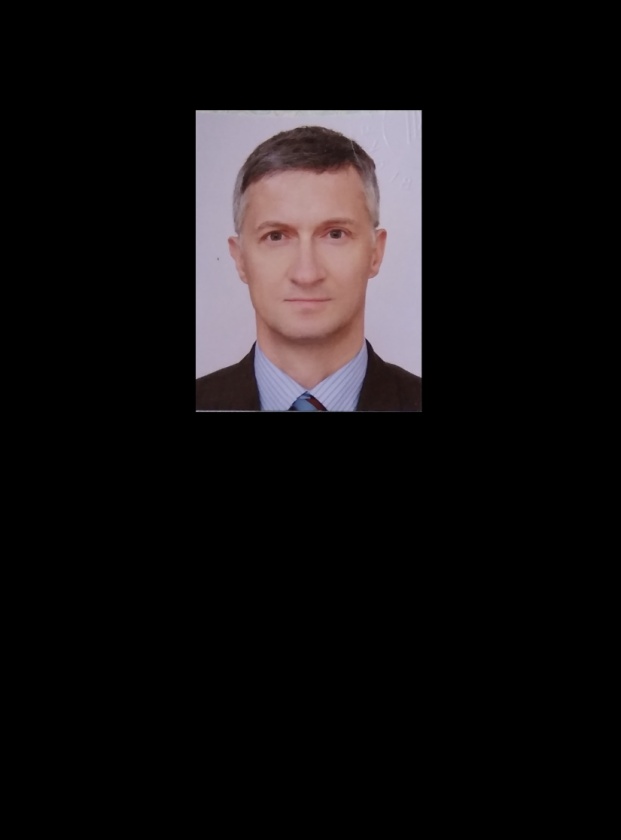 Бенедицький В.Б., ст. викладач кафедри біомедичної інженерії та телекомунікацій, викладає навчальні дисципліни: електрозв’язок, теорія електричних та магнітних кіл, електроживлення електронної апаратури, електроживлення систем електрозв’язку.